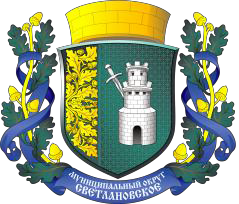 САНКТ – ПЕТЕРБУРГ МУНИЦИПАЛЬНОЕ ОБРАЗОВАНИЕ МУНИЦИПАЛЬНЫЙ ОКРУГ СВЕТЛАНОВСКОЕАДМИНИСТРАЦИЯПОСТАНОВЛЕНИЕ«31» марта 2015 г.	№ 1«О резервном фонде Администрации МО Светлановское»Для приведения в соответствие нормативно-правовых актов МО Светлановское действующему законодательству, согласно статьи 81 Бюджетного кодекса Российской Федерации, а также в целях обеспечения контроля использования средств бюджета МО Светлановское, выделенных в установленном порядке на финансирование непредвиденных расходов:ПОСТАНОВЛЯЮ:Утвердить Порядок использования бюджетных ассигнований резервного фонда Администрации МО Светлановское согласно Приложению к настоящему постановлению.Установить, что расходование средств резервного фонда Администрации МО Светлановское осуществляется в соответствии с Порядком использования бюджетных ассигнований резервного фонда Администрации МО Светлановское.Признать утратившим силу распоряжение Главы Администрации МО Светлановское от 01.10.2008г.№ 448 «О порядке расходования средств резервного фонда бюджета МО Светлановское».Контроль исполнения настоящего постановления оставляю за собой.Глава Администрации	С.П. Генералов.Приложение к постановлению Главы Администрацииот 31 марта 2015 г. № 1Порядокиспользования бюджетных ассигнований резервного фонда Администрации МО СветлановскоеПорядок расходования средств резервного фонда Администрации МО Светлановское (далее - Порядок) разработан во исполнение статьи 81 Бюджетного кодекса Российской Федерации и Положения «О бюджетном процессе в МО Светлановское».Средства резервного фонда Администрации МО Светлановское направляются на финансовое обеспечение непредвиденных расходов, в том числе на проведение аварийно-восстановительных работ и иных мероприятий, связанных с ликвидацией последствий стихийных бедствий и других чрезвычайных ситуаций.Бюджетные ассигнования резервного фонда Администрации МО Светлановское выделяются на основании распоряжения Главы Администрации МО Светлановское о выделении средств  из резервного фонда, в котором указывается сумма ассигнований и их целевое назначение.Выделение средств из резервного фонда Администрации МО Светлановское производится на основании письменного обращения физических или юридических лиц, содержащего обоснование необходимости выделения средств из резервного фонда в запрашиваемых объемах с приложением сметных расчетов и других финансовых документов.Распоряжение Главы Администрации МО Светлановское о выделении средств из резервного фонда является основанием для внесения соответствующих изменений в сводную бюджетную роспись.Финансирование расходов за счет средств резервного фонда Администрации МО Светлановское осуществляется по казначейской системе исполнения бюджета МО Светлановское в соответствии с установленным порядком.При выделении средств из резервного фонда Администрации МО Светлановское юридическим лицам, индивидуальным предпринимателям, физическим лицам - производителям товаров,  работ, услуг распоряжением Главы Администрации МО Светлановское определяются цели, условия и порядок предоставления средств, а также порядок их возврата в случае выявления нарушения условий, установленных при выделении средств из резервного фонда.Юридические лица, индивидуальные предприниматели, физические лица - производители товаров, работ, услуг, получившие средства из резервного фонда Администрации МО Светлановское, в месячный срок представляют подробный отчет о целевом использовании полученных средств.Администрация МО Светлановское осуществляет в установленном порядке контроль за целевым использованием средств резервного фонда.Администрация МО Светлановское вправе проводить проверку достоверности представленных отчетов о целевом использовании средств, выделенных из резервного фонда Администрации МО Светлановское.В случае выявления нарушения условий, установленных при выделении средств из резервного фонда Администрации МО Светлановское, данные средства подлежат возврату в бюджет МО Светлановское в полном объеме.Отчет об использовании бюджетных ассигнований резервного фонда Администрации МО Светлановское прилагается к годовому отчету об исполнении бюджета МО Светлановское и направляется на рассмотрение Муниципального Совета.